Chinese Language and Culture Lesson PlanTeacher: Liu Lina
Grade Level:  2nd and  3rd gradeTopic: Feelings and EmotionsObjectives :By the end of this lesson, students will be able to (SWBAT) describe their feelings and emotions by a short sentence, for example: 我很开心；我有点饿。Student workDomains of Language
Evidence of Learning – Assessment
Teacher modeling of Communication followed by Student’s structured practiceTechnology:  Classroom Activities:
Extend the Learning: School-Home connectionEnd with Closure ActivitiesInterpersonalPresentationalInterpretiveStudents can introduce their friends to others using the sentence: ___是我的朋友。Students can answer the question”你今天怎么样？” using the sentence with words of feelings and emotions, for example: 我很开心。Students can write down the words of feelings and emotions on the “flower” that works as a vocabulary card.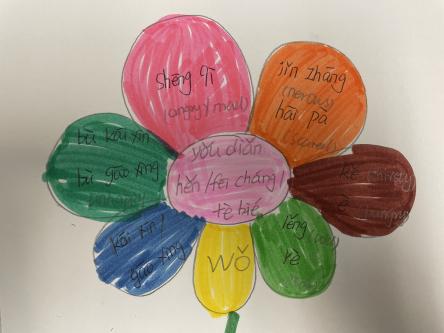 Students can introduce their friends to others.Students can tell others their feelings and emotions with the help of the flower.ListeningSpeakingReadingWritingVocabulary:Group1: 开心 高兴Group2: 不开心 不高兴Group3: 生气Group4: 紧张 害怕Group5: 渴 饿Group6: 冷 热2 sentences：谁是你的朋友？____实我的朋友。你今天怎么样？我很开心。1.Vocabulary:Group1: 开心 高兴Group2: 不开心 不高兴Group3: 生气Group4: 紧张 害怕Group5: 渴 饿Group6: 冷 热2 sentences：(1)谁是你的朋友？(2)____实我的朋友。(3)你今天怎么样？(4)我很开心。Vocabulary:Group1: 开心 高兴Group2: 不开心 不高兴Group3: 生气Group4: 紧张 害怕Group5: 渴 饿Group6: 冷 热2 sentences：(1)谁是你的朋友？(2)____实我的朋友。(3)你今天怎么样？(4)我很开心。1.   write down these vocabulary on their “flower”(1) wǒ(2) yǒu diǎn      Hěn     fēi cháng     tè biégāo xìng    kāi xīnbù  kāi  xīn  bù ɡāo xìnɡshēng qì jǐn zhānɡ   hài pàkě  èrè  lěngInformal or FormalStudents can answer the question: (1)谁是你的朋友？(2) 你今天怎么样？Students can introduce their friends to others in the sentence: __ 是我的朋友。Students can show their feelings and emotions with the help of the “flower”.Message Functions/StructuresKey Vocabulary/ PhrasesStrategies for Oral Practice-- 谁是你的朋友？-- Leo 是我的朋友。-- 你今天怎么样？    -- 我很开心。朋友Group1: 开心 高兴Group2: 不开心 不高兴Group3: 生气Group4: 紧张 害怕Group5: 渴 饿Group6: 冷 热Ask and answer the questions;Make a short dialogue with desk-mates;Make the presentation with the help of the “flower” to show their feelings and emotions. Review: we will use some pictures  for example a red apple to combine the words of color with the words of fruits together to describe some colorful things. And then we use the sentence that we have learned to share something with others: 我有...。For example: 我有红色苹果；我有黑色剪刀（I have an red apple; I have a pair of black scissor.）。Learn new words: (1) pictures: I will show pictures or meme to help the students know the meaning of the words;(2)Games: I will say the words in silence and the students will guess what I was saying and the students do this one by one.Practice: students write down these words and the sentences on the “flower” to help them connect these three parts into a short sentence to show their feelings and emotions.Students can color the flower with their favorite colors and show their feelings and emotions to their families with the help of the “flower”.Exit Slip:The students can make a presentation to show their feelings and emotions and even more they can talk about others’ feelings and emotions with the help of the “flower”.